Karta 2     Strój podhalański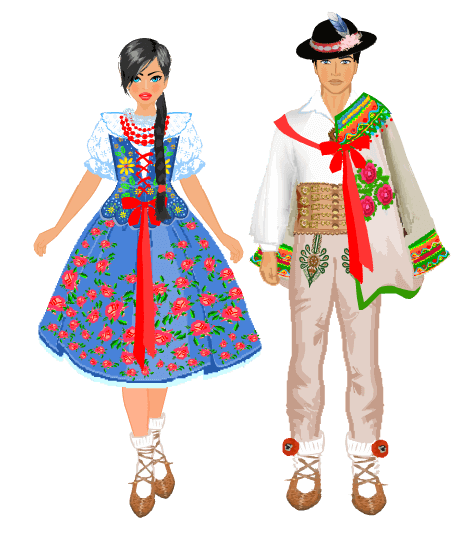  Strój łowicki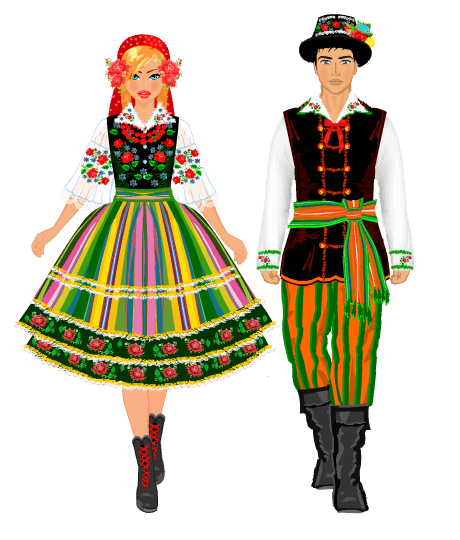 Strój krakowski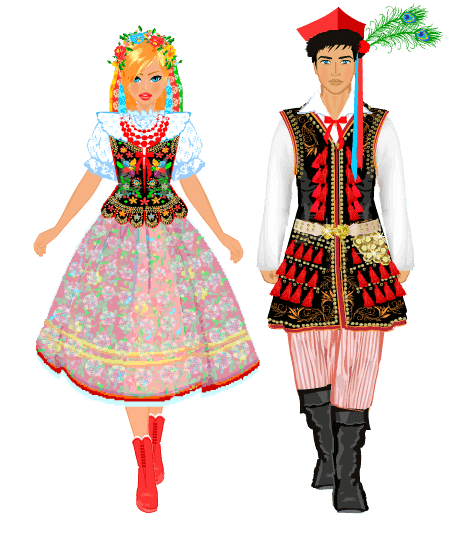 Strój śląski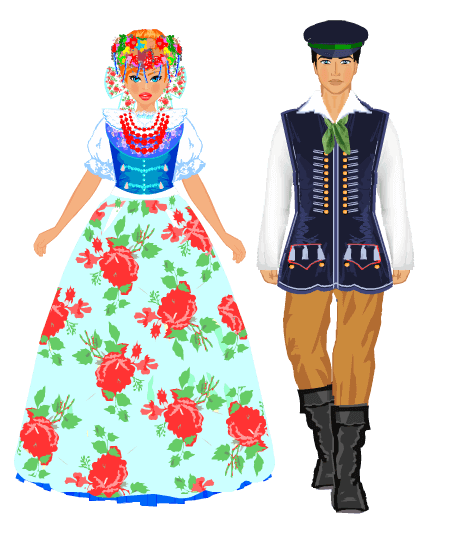 